Сумська міська радаVІІ СКЛИКАННЯ LXIX СЕСІЯРІШЕННЯвід 26 лютого 2020 року № 6572-МРм. СумиРозглянувши заяву Рибалка С.В. та Павлової С.А. від 09.12.2019 стосовно: 1) внесення виправлень в рішення Сумської міської ради                             від 27.11.2019 № 6028-МР шляхом виключення з цього рішення словосполучення «(кадастрові номери 5910136600:07:003:0089, 5910136600:07:003:0090)»; 2) доповнення рішення Сумської міської ради                             від 27.11.2019 № 6028-МР інформацією про надання у власність Павловій Світлані Анатоліївні та Рибалку Сергію Вікторовичу земельних ділянок площею 0,1000 га кожному для будівництва та обслуговування жилого будинку, господарських будівель та споруд по вул. Івана Франка, 89/2 та                        вул. Івана Франка, 89/3 в м. Суми; ураховуючи постанову Зарічного районного суду м. Суми по справі № 591/6580/16-а від 03.05.2017, відповідно                              до протоколу засідання постійної комісії з питань архітектури, містобудування, регулювання земельних відносин, природокористування та екології Сумської міської ради від 09.01.2020 № 180, статті 12 Земельного кодексу України, частини п’ятої статті 16 Закону України «Про Державний земельний кадастр», керуючись статтею 25, пунктом 34 частини першої статті 26 Закону України «Про місцеве самоврядування в Україні», Сумська міська рада ВИРІШИЛА:Відмовити у внесенні змін до рішення Сумської міської ради                          від 27 листопада 2019 року № 6028-МР «Про затвердження проекту землеустрою щодо відведення Павловій Світлані Анатоліївні та Рибалку Сергію Вікторовичу земельних ділянок по вул. Івана Франка, 89/2 та вул. Івана Франка, 89/3 в м. Суми» на підставі вимог частини п’ятої статті 16 Закону України «Про державний земельний кадастр», згідно з якими  кадастрові номери земельних ділянок зазначаються у рішеннях органів державної влади, органів місцевого самоврядування про передачу цих ділянок у власність чи користування, зміну їх цільового призначення, визначення їх грошової оцінки, про затвердження документації із землеустрою та оцінки земель щодо конкретних земельних ділянок.Секретар Сумської міської ради                                                            А.В. БарановВиконавець: Михайлик Т.О.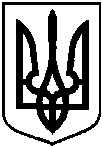 Про відмову у внесенні змін до рішення Сумської міської ради                     від 27 листопада 2019 року                              № 6028-МР «Про затвердження проекту землеустрою щодо відведення Павловій Світлані Анатоліївні та Рибалку Сергію Вікторовичу земельних ділянок по вул. Івана Франка, 89/2 та вул. Івана Франка, 89/3 в м. Суми» 